Ram Krishna MazumderResearch Assistant Professor
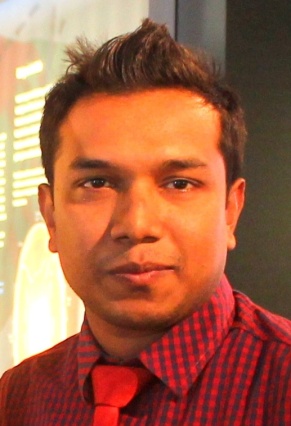 Contact InfoOffice Address:Institute of Earthquake Engineering Research
Chittagong University of Engineering and Technology
Chittagong 4349, Bangladeshe-Mail	: rkmazumder@gmail.com, rkmazumder@cuet.ac.bd
Phone	: +880 30 2556121-24 Ext 2167; +8801712862281
Fax	: +880 31 714910Personal Webpage: https://sites.google.com/site/rkmazumder/BiographyRam Krishna Mazumder, born on November 02, 1985 at Jhenaidah, Bangladesh. He commenced at the Institute of Earthquake Engineering Research at Chittagong University of Engineering and Technology in May 2013. Previously, he worked in the Bangladesh Network office for Urban Safety Engineering at Bangladesh University of Engineering and Technology (www.buet.ac.bd). He started his early career as a Structural Engineer at Asian Disaster Preparedness Center (www.adpc.net). His main research area of interest is Seismic Risk Engineering and Structural Safety. Mr. Mazumder completed Master Degree on Evaluation Control and Reduction of Environmental Seismic Risk in 2012 from University of Rome ‘La Sapienza’ (www.uniroma1.it), Italy with EU-NICE Erasmus Mundus Scholarship. He also holds CERG-C Postgraduate Specialization Diploma in Geological Risk Assessment and Management from University of Geneva (www.unige.ch), Switzerland in 2014. His bachelor degree was on Civil and Environmental Engineering from Shahjalal University of Science and Technology (www.sust.edu) in 2009. He obtained GFZ training fellow to study on Seismology and Seismic Hazard Assessment, German Research Center for Geosciences, GFZ Potsdam, Germany in 2015.He is assumed to start his Doctoral Study in Civil Engineering (Seismic Risk and Reliability) at Case Western Reserve University (www.case.edu), USA from August 2016. He has been awarded several scholarships and has published more than 20 peer reviewed articles in international conferences and journals. He teaches postgraduate level courses and working as associate director of four research projects funded by University Grants Commission, Bangladesh.He also actively involved in Erasmus Mundus Association (Vice-President of South Asian Chapter 2015-17 and Country Representative for Bangladesh 2013-15). He completed several continual educations relevant to seismic risk engineering and mitigation in different locations (e.g, Indian Institute of Technology Roorkee, UNOSAT, etc). He has visited India, Italy, Hungary, Spain, France, Greece, Switzerland, Belgium, Qatar and Germany.Educational Background2014	PGD in Risk Assessment and Management (University of Geneva, Switzerland)2012	Master in Earthquake Engineering (University of Rome 'La Sapienza', Italy)2009	B.Sc in Civil and Environmental Engineering (Shahjalal University of Science and Technology, Bangladesh)Professional Appointmentssince 2015 : Assistant Professor, Chittagong University of Engineering& Technology, Bangladesh2013-2015 : Research Lecturer, Chittagong University of Engineering & Technology, Bangladesh2010-2011 : Research Engineer, Bangladesh University of Engineering &Technology, Bangladesh2009-2010 : Structural Engineer, Asian Disaster Preparedness Center, Dhaka, Bangladesh2008          : Research Assistant, Asian Disaster Preparedness Center, Sylhet, BangladeshResearch InterestProbabilistic Seismic Hazard AnalysisRisk Assessment and ManagementStructural DynamicsSelected PublicationsPeer Reviewed Journal PapersMazumder, R. K., Uddin, S., Dey, R.  and Ansary, M. A. Analytical Fragility Curves for Reinforced Concrete Building using Single Point Scaled Spectrum Matched Ground Motion Analyses, Malaysian Journal of Civil Engineering  (under review).Mazumder, R. K., Imtiaz, A., Tabassum, F. and Islam, R. Landslide Vulnerability Assessment of Low Income Community at Chittagong, Bangladesh, Journal of Civil Engineering and Architecture (accepted).Dey, R., Mazumder, R. K., and Bhuiyan, A. R. Analytical Fragility Curves from Capacity Spectrum Method: A Case Study for Reinforced Concrete Frame Building with Unreinforced Masonry infill walls, Journal of Civil Engineering (IEB) (under review).Mazumder, R. K. and Ansary, M. A. (2014), Application of Capacity Spectrum Method based on ATC 40 and BNBC 1993, International Journal of Advanced Structures and Geotechnical Engineering, Vol. 03, No. 04, 364-367.Mazumder, R. K.,Khair, A.,Sakib, N., Bhuiyan, A. R. and Alam, J. (2014), Rapid Assessment Procedure for Seismic Evaluation of Existing Buildings: A Case Study for CUET Campus, Journal of South Asian Disaster Studies, Vol. 5, No 1&2, 09-26.Conference PapersDey, R., Mazumder, R. K. and Bhuiyan, A. R. (2015), Generation of Analytical Fragility Curves from Capacity Spectrum: A Case Study of Reinforced Concrete Frame Building with URM infill walls, National Conference on Earthquake and Environmental Disaster, Dec 17, CUET, Chittagong, Bangladesh, P 037Mazumder, R. K., Dey, R., Uddin, S. and Bhuiyan, A. R. (2015), Structural Response Analysis of Reinforced Concrete Frame with Unreinforced Masonry Infill Walls, Int. Conference on Recent Innovation in Civil Engineering for Sustainable Development, Dec 11-13, DUET, Bangladesh 564-569.Mazumder, R. K. and Bhuiyan, A. R.(2014), Seismic Damage Estimation for Sylhet City Corporation Area Using RADIUS, 2nd International Conference on Advances in Civil Engineering 2014, CUET, Chittagong, Bangladesh, SEE 072.Mazumder, R. K., Tohfa T. S.,Rahman, M. A. R., Alam M. J. and Ansary, M. A. (2013), Capacity Spectrum Demand Analysis Based on Proposed Bangladesh National Building Code, Proc. of International Conference on Innovations in Engineering and Technology (ICIET'2013) Dec. 25-26, 2013 Bangkok, Thailand, 277-281.Mazumder, R. K. and Ansary, M. A. (2012), Application of Non-Destructive Testing Techniques for Structural Condition Assessment in Bangladesh, Proc. of 1st Int. Conference on Advances in Civil Engineering (ICACE), 12-14 December, CUET, Chittagong, Bangladesh, ASEE 25.Mazumder, R. K. and Ansary, M. A. (2012), Structural Condition Assessment Considering Seismic Aspects: A Study on Old Unreinforced Masonry, Proc. of 15th World Conference of Earthquake Engineering (15WCEE), September, 24-28, Lisbon, Portugal, P-3476.Mazumder, R. K., Ahmed, M. and Ansary, M. A. (2011), Seismic Risk Evaluation on Existing RC Frame Buildings for Northern Part of Sylhet City, Bangladesh, Proc. of 10th Int. Symposium on New Technologies for Urban Safety of Mega Cities in Asia, October 12-14, Chiang Mai, Thailand, 173-186.Mazumder, R. K. and Hossain, M. S. (2011), Risk Assessment of Masonry Buildings in Heritage Area: A Case Study for the Older Part of Dhaka City, 2nd Proc. of the Conference on Engineering Research, Innovation and Education, 11-13 January, SUST, Sylhet, Bangladesh, 193-199.Mazumder, R. K. and Ansary, M. A. (2011), Characteristics of Microtremor for a 110 MW Power Plant in South Western Region of Bangladesh, Proc. of the Int. Conference on Environmental Technology & Construction Engineering for Sustainable Development, March 10-12, SUST, Sylhet, Bangladesh, 747-755.